Опросная информацияВид машины:     Материал (сырье):Треб. производительность (т/ч): Треб. размеры кусков(мм):на входе: на выходе:Свойства породы:Прочность на сжатие (MPa):Рабочий индекс по Bonda Wi (kWh/t):Насыпной вес (t/m3):Влажность (%):Прилипаемость:    Прочие данные:Данные о Вас:Имя и фамилия*:Компания/предприятие:Место нахождения и П/И:Страна:Телефон*:Факс:Е-меил*: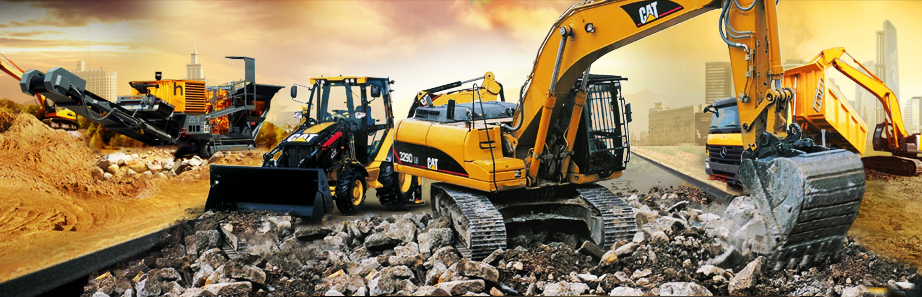 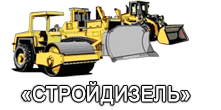 ООО «СТРОЙДИЗЕЛЬ»Екатеринбург, г. Березовский,  пос. Ленинский, 44тел. (343) 2139732, тел. (34369) 47351, 47751e-mail: info@stdz.ru,  www.stdz.ru